Name________________________________	Date______________________Purchase Power ChecklistObjectives (0 not met, 1 met, 2 exceeded)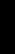 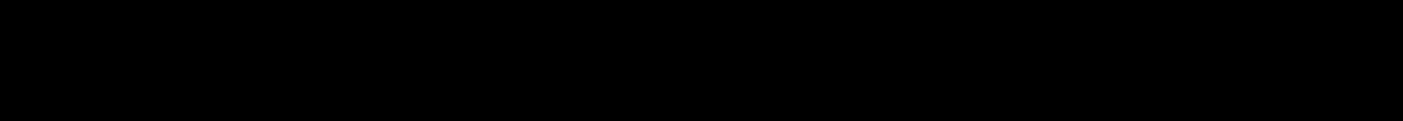 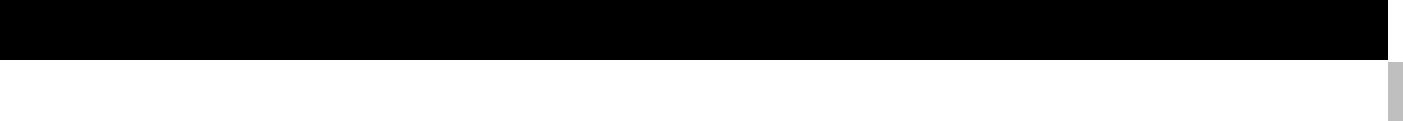 Part A: Decide Your Product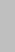 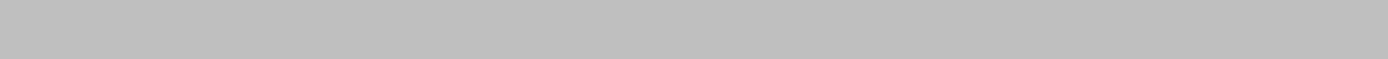 Identifies the product(s) to be tested012Question is clearly stated and addresses the topic012Hypothesis is clearly stated and addresses the topic012Materials list is complete012Part B: Plan Your ExperimentProvides procedures to ensure reliable results012Safety issues are addressed012Follows procedure012Experiment is outlined in easy-to-follow steps012Steps provide good detail012Steps incorporate methods for reliable results012Part C: Collecting DataData is displayed in an organized chart and labeled012Provides a sufficient amount of data012Graph displays results of the experiment012Graph is easy-to-read and labeled correctly012Part D: GraphsConclusion addresses results of the experiment012Conclusion addresses the hypothesis012Conclusion is well-written and detailed012Overall PointsTeam members worked well together012Team used class time wisely012Team met project deadlines012Total Points (40 pts. possible)Comments: